SNP Memo #2020-2021-53
COMMONWEALTH of VIRGINIA 
Department of Education
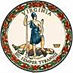 DATE:	March 24, 2021TO: 	Directors, Supervisors, and Contact Persons AddressedFROM: 	Sandra C. Curwood, PhD, RDN, SandySUBJECT: 	Every Kid Healthy Week – April 26-30, 2021The Virginia Department of Education, Office of School Nutrition Programs (VDOE-SNP) and Action for Healthy Kids (AHK) encourages schools and nutrition program sponsors to celebrate Every Kid Healthy Week April 26-30, 2021. Every Kid Healthy Week provides opportunities to highlight the school wellness environment and find new ways to foster a whole child approach to student wellness. Each day of Every Kid Healthy Week focuses on one aspect of student wellness, from Mindful Monday to Fitness Friday. Tuesday, April 27, 2021, is Tasty Tuesday where schools are encouraged to promote healthy hydration, spruce up the school cafeteria, and plant an indoor or outdoor school garden. The Action for Healthy Kids website provides an informational webinar, resources, and tips for successful events.The VDOE-SNP is interested in hearing about local events, activities, and social media posts. Please share information or direct any questions about Every Kid Healthy Week to Laura Peterson, VDOE-SNP Wellness Policy Specialist, via email at Laura.Burns@doe.virginia.gov.SCC/LB/cc